ИП Рудык Д.Ю. 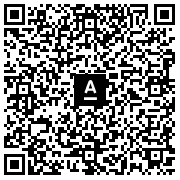 Полное наименованиеИндивидуальный предприниматель Рудык Дмитрий ЮрьевичЮридический адрес182711, Псковская обл., Дедовичский р-он, р.п. Дедовичи, ул. Виноградова, д. 4, кв. 2Фактический адрес180006, Псковская Область, г Псков, ул. Первомайская, дом 28ОГРНИП322602700011639ИНН600400765402ОКПО/ОКТМО2015545514/58610151051БанкФИЛИАЛ «САНКТ-ПЕТЕРБУРГСКИЙ» АО «АЛЬФА-БАНК»БИК044030786Расчетный счет40802810832380003694Кор. счет30101810600000000786Код ИФНС6030ОКВЭД56.10 Деятельность ресторанов и услуги подоставке продуктов питанияGUID (глобальный идентификатор предприятия)2a0f5386-8f47-4d4c-83b3-4cd23c0f6c75ID участника системы Честный знак11001361553Код-идентификатор участника ЭДО (GUID) – для СКБ Контур2BM-600400765402-20221006100147541710700000000